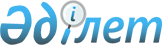 Микрокредит беру туралы шартты жасасу тәртібін, оның ішінде шарттың мазмұнына, ресімделуіне және микрокредиттің толық құны (микрокредит бойынша артық төленетін сома, микрокредит мәні) туралы ақпаратты қамтитын оның бірінші бетіне, микрокредит беру туралы шарттың міндетті шарттарына қойылатын талаптарды, сондай-ақ микрокредитті өтеу кестесінің нысанын бекіту туралыҚазақстан Республикасы Ұлттық Банкі Басқармасының 2019 жылғы 29 қарашадағы № 232 қаулысы. Қазақстан Республикасының Әділет министрлігінде 2019 жылғы 5 желтоқсанда № 19697 болып тіркелді.
      ЗҚАИ-ның ескертпесі!
      Осы қаулы 01.01.2020 бастап қолданысқа енгізіледі.
      Ескерту. Қаулының тақырыбы жаңа редакцияда – ҚР Қаржы нарығын реттеу және дамыту агенттігі Басқармасының 16.07.2021 № 83 (01.10.2021 бастап қолданысқа енгізіледі) қаулысымен.
      "Микроқаржылық қызмет туралы" 2012 жылғы 26 қарашадағы Қазақстан Республикасы Заңының 4-бабының 3-тармағына сәйкес Қазақстан Республикасы Ұлттық Банкінің Басқармасы ҚАУЛЫ ЕТЕДІ:
      1. Мыналар:
      1) осы қаулыға 1-қосымшаға сәйкес Микрокредит беру туралы шартты жасасу тәртібі;
      2) осы қаулыға 2-қосымшаға сәйкес Шарттың мазмұнына, ресімделуіне және микрокредиттің толық құны (микрокредит бойынша артық төленетін сома, микрокредит мәні) туралы ақпаратты қамтитын оның бірінші бетіне, микрокредит беру туралы шарттың міндетті шарттарына қойылатын талаптар;
      3) осы қаулыға 3-қосымшаға сәйкес Микрокредитті өтеу кестесі бекітілсін.
      Ескерту. 1-тармақ жаңа редакцияда – ҚР Қаржы нарығын реттеу және дамыту агенттігі Басқармасының 16.07.2021 № 83 (01.10.2021 бастап қолданысқа енгізіледі) қаулысымен.


      2. "Микрокредит беру туралы шарттың міндетті талаптарының тізбесін айқындау туралы" Қазақстан Республикасы Ұлттық Банкі Басқармасының 2018 жылғы 29 қазандағы № 264 қаулысының (Нормативтік құқықтық актілерді мемлекеттік тіркеу тізілімінде № 17886 болып тіркелген, 2018 жылғы 14 желтоқсанда Қазақстан Республикасының нормативтік құқықтық актілерінің эталондық бақылау банкінде жарияланған) күші жойылды деп танылсын.
      3. Қаржылық қызметтерді тұтынушылардың құқықтарын қорғау департаменті Қазақстан Республикасының заңнамасында белгіленген тәртіппен:
      1) Заң департаментімен бірлесіп осы қаулыны Қазақстан Республикасының Әділет министрлігінде мемлекеттік тіркеуді;
      2) осы қаулы ресми жарияланғаннан кейін Қазақстан Республикасы Ұлттық Банкінің ресми интернет-ресурсына орналастыруды;
      3) осы қаулы ресми жарияланғаннан кейін он жұмыс күні ішінде Заң департаментіне осы қаулының осы тармағының 2) тармақшасында және 4-тармағында көзделген іс-шаралардың орындалуы туралы мәліметтерді ұсынуды қамтамасыз етсін.
      4. Сыртқы коммуникациялар департаменті – Ұлттық Банктің баспасөз қызметі осы қаулы мемлекеттік тіркелгеннен кейін күнтізбелік он күн ішінде оның көшірмесін мерзімді баспасөз басылымдарында ресми жариялауға жіберуді қамтамасыз етсін.
      5. Осы қаулының орындалуын бақылау Қазақстан Республикасының Ұлттық Банкі Төрағасының орынбасары О.А. Смоляковқа жүктелсін.
      6. Осы қаулы 2020 жылғы 1 қаңтардан бастап қолданысқа енгізіледі және ресми жариялануға тиіс. Микрокредит беру туралы шартты жасасу тәртібі, оның ішінде микрокредит беру туралы шарттың мазмұнына, ресімделуіне, міндетті шарттарына қойылатын талаптар, микрокредитті өтеу кестесінің нысаны
      Ескерту. Нысан алып тасталды – ҚР Қаржы нарығын реттеу және дамыту агенттігі Басқармасының 16.07.2021 № 83 (01.10.2021 бастап қолданысқа енгізіледі) қаулысымен. Микрокредит беру туралы шартты жасасу тәртібі
      Ескерту. Қаулы 1-қосымшамен толықтырылды – ҚР Қаржы нарығын реттеу және дамыту агенттігі Басқармасының 16.07.2021 № 83 (01.10.2021 бастап қолданысқа енгізіледі) қаулысымен.
      1. Осы Микрокредит беру туралы шартты жасасу тәртібі "Микроқаржылық қызмет туралы" Қазақстан Республикасы Заңының (бұдан әрі – Заң) 4-бабының 3-тармағына сәйкес әзірленген және микрокредит беру туралы шартты жасасу тәртібін айқындайды.
      2. Микроқаржылық қызметті жүзеге асыратын ұйымның (микрокредиттер беру қызметін жүзеге асыратын микроқаржы ұйымы, кредиттік серіктестік және ломбард, бұдан әрі – микроқаржылық қызметті жүзеге асыратын ұйым) қарыз алушыға микрокредит беруіне негіз болатын микрокредит беру туралы шарт Қазақстан Республикасы азаматтық заңнамасының мәміленің жазбаша нысанына қойылатын талаптары ескеріле отырып жасалады.
      3. Жеке тұлғамен микрокредит беру туралы шарт жасасқанға дейін микроқаржылық қызметті жүзеге асыратын ұйым жеке тұлғаны микрокредит алу үшін жүгіну тәсіліне қарамастан жылдық пайызбен сыйақы мөлшерлемесінің мөлшері немесе сыйақы мәні (Заңның 4-бабының 3-1-тармағында көрсетілген шарт жасалған жағдайда), жылдық тиімді сыйақы мөлшерлемесінің мөлшері (микрокредиттің нақты құны), сондай-ақ микрокредит бойынша артық төлем сомасы туралы хабардар етеді, сондай-ақ қарыз алушының осы шарт бойынша кредиттік досьесіне қоса берілетін, микроқаржы ұйымы жүзеге асырған іс-шаралар тізбесін міндетті түрде белгілей отырып, Заңның 7-бабы 2-тармағының 4) және 5) тармақшаларында көзделген іс-шараларды жүзеге асырады.
      Ескерту. 3-тармақ жаңа редакцияда – ҚР Қаржы нарығын реттеу және дамыту агенттігі Басқармасының 29.01.2024 № 7 (алғашқы ресми жарияланған күнінен кейін күнтізбелік алпыс күн өткен соң қолданысқа енгізіледі) қаулысымен.


      4. Микрокредит беру туралы шешім қабылдағанға дейін микроқаржылық қызметті жүзеге асыратын ұйым қарыз алушының кредиттік есебінде оның микрокредит алудан ерікті түрде бас тартуының белгіленгені туралы ақпараттың болуын тексеруді жүзеге асырады.
      Қарыз алушының кредиттік есебінде микрокредит алудан ерікті бас тартуды белгілеу туралы ақпарат болған жағдайда, микроқаржылық қызметті жүзеге асыратын ұйым микрокредит беруден бас тартады.
      Ескерту. Тәртібі 4-тармақпен толықтырылды - ҚР Қаржы нарығын реттеу және дамыту агенттігі Басқармасының 29.03.2024 № 17 (алғашқы ресми жарияланған күнінен кейін күнтізбелік он күн өткен соң қолданысқа енгізіледі) қаулысымен.



 Шарттың мазмұнына, ресімделуіне және микрокредиттің толық құны (микрокредит бойынша артық төленетін сома, микрокредит мәні) туралы ақпаратты қамтитын оның бірінші бетіне, микрокредит беру туралы шарттың міндетті шарттарына қойылатын талаптар
      Ескерту. Қаулы 2-қосымшамен толықтырылды – ҚР Қаржы нарығын реттеу және дамыту агенттігі Басқармасының 16.07.2021 № 83 (қолданысқа енгізілу тәртібін 4-т. қараңыз) қаулысымен.
      1. Осы Шарттың мазмұнына, ресімделуіне және микрокредиттің толық құны (микрокредит бойынша артық төленетін сома, микрокредит мәні) туралы ақпаратты қамтитын оның бірінші бетіне, микрокредит беру туралы шарттың міндетті шарттарына қойылатын талаптар (бұдан әрі – Талаптар) "Микроқаржылық қызмет туралы" Қазақстан Республикасы Заңының (бұдан әрі – Заң) 4-бабының 3-тармағына сәйкес әзірленген.
      2. Талаптарда мынадай ұғымдар пайдаланылады:
      1) кредиттік желі беру (ашу) туралы келісім – қарыз алушының өзіне кредиттік желі беру (ашу) туралы келісімнің ажырамас бөлігі (бөліктері) болып табылатын шартта (шарттарда) микрокредит сомасы мен алу уақытын, бірақ микрокредиттер беру қағидаларында және кредиттік желі беру (ашу) туралы келісімде айқындалған сома және уақыт шегінде айқындауына мүмкіндік беретін талаптармен жасалған микрокредит беру туралы шарт;
      2) шарт – микроқаржылық қызметті жүзеге асыратын ұйымның қарыз алушыға микрокредит беруіне негіз болатын микрокредит беру туралы шарт;
      3) микрокредит бойынша артық төлем сомасы – микрокредит мәнін қоспағанда, сыйақы сомасын, айыпақыны (айыппұлды, өсімпұлды) қоса алғанда, қарыз алушының шарт бойынша барлық төлемдерінің сомасы;
      4) ұйым – микроқаржылық қызметті жүзеге асыратын ұйым (микрокредиттерді беру қызметін жүзеге асыратын микроқаржы ұйымы, кредиттік серіктестік, ломбард);
      5) сыйақы – ұйымға тиесілі ақшаның жылдық мөлшерінің есебінен микрокредит сомасына пайыздық көрсеткіш бойынша айқындалған, ұсынылған микрокредит үшін ақы;
      6) сыйақы мәні – микрокредит үшін ақы, оның шекті мөлшері Заңның 4-бабы 3-1-тармағының 1) тармақшасына сәйкес белгіленеді;
      7) қоса қарыз алушы – микрокредит бойынша міндеттемелерді орындауға ортақ жауапты ретінде шарт бойынша әрекет ететін жеке немесе заңды тұлға.
      3. Шартта шарттардың тиісті түріне арналған Қазақстан Республикасының заңнамасында белгіленген талаптар, тараптардың келісуі бойынша айқындалған талаптар, сондай-ақ мынадай міндетті талаптар қамтылады:
      1) шарттың жалпы талаптары;
      2) қарыз алушының құқықтары;
      3) ұйымның құқықтары;
      4) ұйымның міндеттері;
      5) ұйымға арналған шектеулер;
      6) тараптардың міндеттемелерді бұзғаны үшін жауапкершілігі;
      7) шарттың талаптарына өзгерістер енгізу тәртібі.
      4. Шарттың жалпы талаптарында мыналар қамтылады:
      1) шарт жасасқан күн;
      2) ұйымының атауын және қарыз алушы (тең қарыз алушы) - жеке тұлғаның тегі, аты және әкесінің аты (ол бар болса) немесе қарыз алушы (тең қарыз алушы) - заңды тұлғаның атауы;
      3) микрокредиттің сомасы (микрокредиттің мәні), кредит желісін ұсыну (ашу) туралы келісім үшін – микрокредиттің жалпы сомасы (микрокредиттің мәні), микрокредит бойынша артық төлеу сомасы, микрокредитті пайдалану мақсаты туралы мәліметтер (бар болса), бұл ретте микрокредиттің толық құны (микрокредит бойынша артық төлеу сомасы (микрокредиттің мәні) туралы ақпарат шарттың бірінші бетінде көрсетіледі;
      4) микрокредитті өтеу мерзімі, кредит желісін ұсыну (ашу) туралы келісім үшін – шарттың жалпы мерзімі;
      5) Шарт жасалған күнгі жағдай бойынша сыйақы мөлшерлемесінің жылдық пайызбен көрсетілген мөлшері немесе сыйақы мәні (Заңның 4-бабының 3-1-тармағында көрсетілген шарт жасалған жағдайда), сондай-ақ Заңның 5-бабының 1-тармағына сәйкес есептелген сыйақының жылдық тиімді мөлшерлемесінің (микрокредиттің нақты құнының) мөлшері;
      6) микрокредитті өтеу тәсілі: бір уақытта не бөліктермен, қолма-қол ақшамен – касса не электронды терминалдар арқылы, қолма-қол ақшасыз тәсілмен – ұйымның банктік шотының деректемелерін көрсете отырып;
      7) микрокредитті өтеу әдісі (аннуитеттік, дифференциалды немесе микрокредиттерді беру қағидаларына сәйкес басқа әдіс);
      8) микрокредит бойынша берешекті өтеу кезектілігі;
      9) негізгі борыштың уақтылы өтелмегені және сыйақының төленбегені үшін айыпақыны (айыппұлды, өсімпұлды) есептеу тәртібі және мөлшері;
      10) қарыз алушының шарт бойынша міндеттемелерді (ол бар болса) орындауын қамтамасыз ету;
      11) қарыз алушы шарт бойынша міндеттемелерін орындамаған не тиісінше орындамаған жағдайда ұйым қабылдайтын шаралар;
      12) шарттың қолданылу мерзімі;
      13) ұйымның пошталық және электрондық мекенжайы туралы ақпарат, сондай-ақ оның ресми интернет-ресурсы (ол бар болса) туралы деректер;
      14) қарыз алушы – жеке тұлғаның тіркелген жерінің не тұрғылықты жерінің мекенжайы, қарыз алушы – заңды тұлғаның тұрақты жұмыс істейтін органының тіркелген жерінің не орналасқан жерінің мекенжайы;
      15) ұйым шарт бойынша құқықты (талап етуді) үшінші тұлғаға берген кезде Қазақстан Республикасының заңнамасында кредитордың қарыз алушымен шарт шеңберіндегі өзара қатынастарына қойылатын талаптар мен шектеулердің қарыз алушының құқық (талап ету) берілген үшінші тұлғамен құқықтық қатынастарына қолданылатынын көздейтін талап.
      Ескерту. 4-тармақ жаңа редакцияда - ҚР Қаржы нарығын реттеу және дамыту агенттігі Басқармасының 29.03.2024 № 17 (алғашқы ресми жарияланған күнінен кейін күнтізбелік он күн өткен соң қолданысқа енгізіледі) қаулысымен.


      5. Қарыз алушының құқықтары:
      1) микрокредиттер беру қағидаларымен, ұйымның микрокредиттер беру жөніндегі тарифтерімен танысу;
      2) алынған микрокредитке шартта белгіленген тәртіппен және талаптармен билік ету;
      3) егер негізгі борышты және (немесе) сыйақыны өтеу күні демалыс не мереке күніне сәйкес келген жағдайда, негізгі борышты және (немесе) сыйақыны айыпақы (айыппұл, өсімпұл) төлеместен, одан кейінгі жұмыс күні төлеу;
      4) шарт бойынша берілген микрокредит сомаларын айыпақы (айыппұл, өсімпұл) төлемей, ұйымға мерзімінен бұрын толық немесе ішінара қайтару;
      5) қарыз алушы – жеке тұлғаның шарты бойынша міндеттемелерді орындау мерзімі өте бастаған күннен бастап күнтізбелік отыз күн ішінде микроқаржы ұйымына бару және (немесе) жазбаша нысанда не шартта көзделген тәсілмен шарт бойынша міндеттемелерді орындау мерзімінің өту себептері, кірістері және оның шарттың талаптарына өзгерістер енгізу туралы өтінішіне негіз болатын басқа да расталған мән-жайлар (фактілер) туралы мәліметтерді қамтитын өтініш ұсыну, оның ішінде мыналармен байланысты:
      сыйақы мөлшерлемесін не шарт бойынша сыйақы мәнін азайту жағына қарай өзгерту;
      негізгі борыш және (немесе) сыйақы бойынша төлемді кейінге қалдыру;
      берешекті өтеу әдісін немесе берешекті өтеу кезектілігін, оның ішінде негізгі борышты басым тәртіппен өтей отырып өзгерту;
      микрокредит мерзімін өзгерту;
      мерзімі өткен негізгі борышты және (немесе) сыйақыны кешіру, микрокредит бойынша айыпақының (айыппұлдың, өсімпұлдың) күшін жою;
      тараптардың келісімінде белгіленген мерзімдерде ипотека нысанасы болып табылатын жылжымайтын мүлікті кепіл берушінің дербес сатуы;
      ұйымға кепілге салынған мүлікті беру жолымен шарт бойынша міндеттемені орындаудың орнына бас тарту ұсыну;
      сатып алушыға шарт бойынша міндеттемені бере отырып, ипотеканың мәні болып табылатын жылжымайтын мүлікті өткізу;
      6) қарыз алушы – жеке тұлғаның Талаптардың 7-тармағы 3) тармақшасының төртінші абзацында көзделген ұйымның шешімін алған күннен бастап күнтізбелік он бес күннің ішінде немесе шарттың талаптарын өзгерту туралы өзара тиімді шешімге қол жеткізілмеген жағдайда, бірмезгілде ұйымға хабарлай отырып, уәкілетті органға жүгіну;
      7) қарыз алушы – жеке тұлғаның Заңның 9-1-бабының 4 және 5-тармақтарында көрсетілген тұлғамен келіспеушіліктерді реттеу үшін ұйым осы қарыз алушымен жасалған шарт бойынша құқықты (талапты) басқаға берген жағдайда банк омбудсманына жүгіну;
      8) алынатын қызметтер бойынша даулы жағдайлар туындаған кезде ұйымға жазбаша өтініш жасау мүмкіндігін көздейді.
      6. Ұйымның құқықтары:
      1) шарттың талаптарын қарыз алушы үшін оларды жақсарту жағына қарай біржақты тәртіппен өзгерту;
      2) қарыз алушы микрокредиттің кезекті бөлігін қайтару және (немесе) сыйақы төлеу үшін белгіленген мерзімді күнтізбелік қырық күннен асыра отырып бұзған кезде микрокредит және ол бойынша сыйақы сомасын мерзімінен бұрын қайтаруды талап ету;
      3) атқару жазбасының негізінде берешекті өндіріп алу.
      Ескерту. 6-тармаққа өзгеріс енгізілді – ҚР Қаржы нарығын реттеу және дамыту агенттігі Басқармасының 29.01.2024 № 7 (алғашқы ресми жарияланған күнінен кейін күнтізбелік он күн өткен соң қолданысқа енгізіледі) қаулысымен.


      7. Ұйымның міндеттері: 
      1) шарт бойынша ұйым құқығының (талап етуі) үшінші тұлғаға өту талаптары (бұдан әрі – талап ету құқығын басқаға беру шарты) қамтылған шартты жасасу кезінде қарыз алушыны (немесе оның уәкілетті өкілін) мыналар жөнінде:
      талап ету құқығын басқаға беру шарты жасалғанға дейін құқықтардың (талаптардың) үшінші тұлғаға өту мүмкіндігі туралы, сондай-ақ осындай басқаға беруге байланысты қарыз алушының дербес деректерін шартта көзделген не Қазақстан Республикасының заңнамасына қайшы келмейтін тәсілмен өңдеу туралы;
      талап ету құқығын басқаға беру шарты жасалған күннен бастап күнтізбелік отыз күн ішінде банктік қарызды өтеу жөніндегі бұдан былайғы төлемдердің үшінші тұлғаға (шарт бойынша құқық (талап ету) өткен тұлғаның атауы және тұрған жері) тағайындалатынын, берілген құқықтардың (талап етулердің) толық көлемін, сондай-ақ негізгі борыштың, сыйақының, комиссиялардың, айыпақының (айыппұлдың, өсімпұлдың) мерзімі өткен және ағымдағы сомаларының және төленуге жататын басқа да сомалардың қалдықтарын көрсете отырып, құқықтың (талап етудің) үшінші тұлғаға өткені туралы шартта көзделген не Қазақстан Республикасының заңнамасына қайшы келмейтін тәсілмен қарыз алушыны (немесе оның уәкілетті өкілін) хабардар етуді;
      2) қарыз алушыны шартта көзделген тәсілмен және мерзімде, бірақ мерзімі өткен күннен бастап күнтізбелік жиырма күннен кешіктірмей мыналар жөнінде:
      шарт бойынша міндеттемені орындау бойынша мерзімін өткізіп алудың туындауы және хабарламада көрсетілген күні мерзімі өткен берешектің мөлшерін көрсете отырып, төлемдер енгізу қажеттілігі туралы;
      қарыз алушы-жеке тұлғаның шарт бойынша ұйымға жүгіну құқығы;
      қарыз алушының Шарт бойынша өз міндеттемелерін орындамауының салдары жөнінде хабардар етуді көздейді.
      Шартта, егер хабарлама борышкерге шартта көзделген мынадай тәсілдердің бірімен: 
      шартта көрсетілген электрондық пошта мекенжайына;
      шартта көрсетілген тұрғылықты жері бойынша оның табыс етілгені туралы хабарламасы бар тапсырыс хатпен жіберілген болса, оның ішінде көрсетілген мекенжайда тұратын отбасының кәмелетке толған мүшелерінің бірі алған болса;
      жеткізілгенін тіркеуді қамтамасыз ететін өзге де байланыс құралдарын пайдалана отырып жіберілсе, ол жеткізілген болып есептеледі деген талап қамтылады;
      3) қарыз алушы-жеке тұлғаның өтінішін алған күннен кейін күнтізбелік он бес күн ішінде шарт талаптарына ұсынылған өзгерістерді қарау және қарыз алушы-жеке тұлғаға жазбаша нысанда не шарт бойынша көзделген тәсілмен мыналар жөнінде:
      шарттың талаптарына ұсынылған өзгерістермен келісуі; 
      берешекті реттеу жөніндегі өз ұсыныстары; 
      бас тарту себептерінің дәлелді негіздемесін көрсетумен, шарт талаптарын өзгертуден бас тарту туралы хабарлау. 
      4) ұйым шартта көзделген тәртіппен жақсарту талаптарын қолданған жағдайда шарт талаптарының өзгеруі туралы қарыз алушыны хабардар ету;
      5) тараптар қол қойған микрокредитті өтеу кестесін шартқа қоса беру.
      Қарыз алушының ақшалай міндеттемелері сомасының (мөлшерінің) және (немесе) оларды төлеу мерзімінің өзгеруіне әкелетін микрокредит талаптарының өзгеруі жағдайында ұйым жаңа талаптарды ескерумен, микрокредитті өтеудің жаңа кестесін жасайды және қарыз алушыға береді.
      Осы тармақшаның талаптары, егер микрокредитті өтеу микрокредит мерзімінің соңында біржолғы төлеммен жүзеге асырылған жағдайда, кредиттік желіні беру (ашу) туралы келісімге, сондай-ақ Заңның 4-бабының 3-1-тармағында көрсетілген шартқа қолданылмайды.
      8. Ұйымға қойылатын шектеулер:
      1) сыйақы мөлшерлемелерін (оларды төмендету жағдайларын қоспағанда) және (немесе) микрокредитті өтеу әдісі мен тәсілін біржақты тәртіппен өзгертуге;
      2) микрокредит бойынша сыйақы мен айыпақыны (айыппұлды, өсімпұлды) қоспағанда, кез келген төлемдерді белгілеуге және қарыз алушыдан алуға;
      3) ұйымға микрокредит сомасын мерзімінен бұрын толық немесе ішінара қайтарған жеке тұлға болып табылатын қарыз алушыдан микрокредитті мерзімінен бұрын қайтарғаны үшін айыпақыны (айыппұлды, өсімпұлды) және басқа да төлемдерді талап етуге;
      4) шарт бойынша микрокредит сомасын ұлғайтуға;
      5) егер негізгі борышты және (немесе) сыйақыны өтеу күні демалыс не мереке күніне сәйкес келсе, айыпақы (айыппұл, өсімпұл) алуға және негізгі борышты және (немесе) сыйақыны төлеу одан кейінгі келесі жұмыс күнінде жүргізіледі;
      6) кез келген валюта баламасына байланыстыра отырып, теңгемен берілген микрокредит беру туралы шарт бойынша міндеттемелер мен төлемдерді индекстеуге;
      7) микрокредит беру туралы шарт бойынша берешекті өндіріп алу үшін борышкердің шартта көрсетілген мекенжайы бойынша нотариус қызмет ететін аумаққа сәйкес емес нотариусқа атқарушылық жазба жасау туралы өтініш беруге тыйым салуды көздейді.
      Ескерту. 8-тармақ жаңа редакцияда - ҚР Қаржы нарығын реттеу және дамыту агенттігі Басқармасының 29.03.2024 № 17 (алғашқы ресми жарияланған күнінен кейін күнтізбелік он күн өткен соң қолданысқа енгізіледі) қаулысымен.


      9. Кәсіпкерлік қызметті жүзеге асыруға байланысты емес микрокредит алатын қарыз алушы-жеке тұлғамен жасалатын шартқа шарттың ажырамас бөлігі болып табылатын титул парағы қоса беріледі.
      Титул парағы шарттың бастапқы беттері түрінде жазылады және көрсетілген жүйелілікпен Тәртіптің 4-тармағының 1), 2), 3), 4), 5), 6), 7) және 9) тармақшаларында көзделген талаптарды қамтиды. Бұл ретте Тәртіптің 3-тармағының 3) тармақшасында көзделген талап шарттың бірінші бетінде жазылады.
      10. Шарттың мәтіні А4 форматты парақтарда, мөлшері 12-ден кем емес "Times New Rоmаn" қарпімен, әдеттегі әріпаралық, бір жоларалық интервалмен және абзац шегіністері қолданыла отырып басылады.
      11. Тәртіптің 4-тармағының 8), 10), 11) және 12) тармақшаларында және 5-тармағының 6) тармақшасында көзделген талаптар шартта көрсетілген жүйелілікпен титул парағынан кейін жазылады.
      Шарт Қазақстан Республикасы Азаматтық кодексінің (Жалпы бөлім) 389-бабына сәйкес қосылу талаптарымен жасалған жағдайда қарыз алушыға ұсынылатын шарттың бөлігі (қосылу туралы өтініш) Тәртіптің 9-тармағы екінші бөлігінің талаптарына сәйкес келеді, сондай-ақ осы тармақта көзделген шартта тиісті жүйелілікпен көрсетілетін талаптар қамтылады. Бұл ретте қосылу туралы өтініш шарттың титул парағына тең келеді.
      12. Микрокредит беру туралы шартқа тараптар қол қойған микрокредитті өтеу кестесі қоса беріледі.
      Егер микрокредитті өтеу микрокредит мерзімінің соңында біржолғы төлеммен жүзеге асырылса, микрокредитті өтеу кестесін толтыру жөніндегі талаптар Заңның 4-бабының 3-1-тармағында көрсетілген шартқа қолданылмайды.
      Егер қарыз алушы (қоса қарыз алушы) жеке тұлға болып табылса, микрокредит беру күніне жасалған микрокредитті өтеу кестесінде сондай-ақ таңдалған әдіс туралы қарыз алушының (қоса қарыз алушының) белгісі бар ұйым ұсынған микрокредитті өтеу әдістерінің тізбесі болады.
      13. Микрокредит кредиттік желіні беру (ашу) туралы келісім, сондай-ақ оның шеңберінде кредиттік желіні беру (ашу) туралы келісімнің ажырамас бөлігі (бөліктері) болып табылатын және оның негізінде кезекті микрокредит беру жүзеге асырылатын шарт (шарттар) жасау арқылы берілген жағдайда:
      кредиттік желіні беру (ашу) туралы келісім Тәртіптің 9-тармағы екінші бөлігіне сәйкес келеді;
      кредиттік желіні беру (ашу) туралы келісімде микрокредиттің жалпы сомасы және жалпы мерзімі көрсетіледі;
      Тәртіптің 4-тармағының 1), 2), 3), 4), 5), 7) және 12) тармақшаларында көзделген талаптар шартта көрсетілген жүйелілікпен жазылады. Бұл ретте Тәртіптің 3-тармағының 3) тармақшасында көзделген талап шарттың бірінші бетінде көрсетіледі;
      Тәртіптің 4-тармағының 6), 8), 9), 10), 11) және 13) тармақшаларында, 3-тармағының 6) және 7) тармақшаларында, сондай-ақ 5, 6, 7 және 8-тармақтарында көзделген талаптар кредиттік желіні беру (ашу) туралы келісімде көрсетілген жағдайда оларды шартта қосымша көрсету талап етілмейді.
      ________ ж.____.____. №__________ микрокредит беру туралы шартқа ____ж.______.______. Микрокредитті өтеу кестесі
      Ескерту. Қаулы 3-қосымшамен толықтырылды – ҚР Қаржы нарығын реттеу және дамыту агенттігі Басқармасының 16.07.2021 № 83 (01.10.2021 бастап қолданысқа енгізіледі) қаулысымен.
      Микрокредитті өтеу кестесі тараптардың келісімі бойынша қосымша мәліметтерді құрайды
      Түсініктеме:
      1-бағанда төлем жасалған күндер енгізіледі (бірінші күн микрокредит сомасын беру күні болып табылады).
      2-бағанда қарыз алушының төлем сомалары енгізіледі (қарыз алушы тарапынан төлемнің бірінші сомасы жоқ).
      3 және 4-бағандарда қарыз алушының төлем сомасын құрайтын сыйақы және негізгі борыш сомалары енгізіледі.
      5-бағанда қарыз алушының кезекті төлемі жүргізілгеннен кейінгі негізгі борыш (берешек) қалдықтары енгізіледі.
      "Жиынтығы" деген жолда 2, 3 және 4-бағандар бойынша төлем ағындарының сомалары енгізіледі.
					© 2012. Қазақстан Республикасы Әділет министрлігінің «Қазақстан Республикасының Заңнама және құқықтық ақпарат институты» ШЖҚ РМК
				
      Ұлттық Банк Төрағасы 

Е. Досаев
Қазақстан Республикасы
Ұлттық Банкі Басқармасының
2019 жылғы 29 қарашадағы
№ 232 қаулысымен
бекітілдіҚазақстан Республикасы
Ұлттық Банкі Басқармасының
2019 жылғы 29 қарашадағы
№ 232 қаулысына
1-қосымшаҚазақстан Республикасы
Ұлттық Банкі Басқармасының
2019 жылғы 29 қарашадағы
№ 232 қаулысына
2-қосымшаҚазақстан Республикасы Ұлттық
Банкі Басқармасының
2019 жылғы 29 қарашадағы
№ 232 қаулысына
3-қосымшаНысантеңге
Төлем күні
Кезеңдегі төлемдер
Кезеңдегі төлемдер
Кезеңдегі төлемдер
Кезеңдегі төлемдер
Негізгі борыш (берешек) қалдығы
Төлем күні
Төлем сомасы
оның ішінде
оның ішінде
оның ішінде
Негізгі борыш (берешек) қалдығы
Төлем күні
Төлем сомасы
Сыйақы
Негізгі борыш
Негізгі борыш
Негізгі борыш (берешек) қалдығы
1
2
3
4
4
5
Жиынтығы:
Жылдық тиімді сыйақы мөлшерлемесі ("Микроқаржылық қызмет туралы" Қазақстан Республикасының Заңының 4-бабының 3-1-тармағында көрсетілген шарт бойынша – сыйақы мәні):
Жылдық тиімді сыйақы мөлшерлемесі ("Микроқаржылық қызмет туралы" Қазақстан Республикасының Заңының 4-бабының 3-1-тармағында көрсетілген шарт бойынша – сыйақы мәні):
Жылдық тиімді сыйақы мөлшерлемесі ("Микроқаржылық қызмет туралы" Қазақстан Республикасының Заңының 4-бабының 3-1-тармағында көрсетілген шарт бойынша – сыйақы мәні):
Жылдық тиімді сыйақы мөлшерлемесі ("Микроқаржылық қызмет туралы" Қазақстан Республикасының Заңының 4-бабының 3-1-тармағында көрсетілген шарт бойынша – сыйақы мәні):
Жылдық тиімді сыйақы мөлшерлемесі ("Микроқаржылық қызмет туралы" Қазақстан Республикасының Заңының 4-бабының 3-1-тармағында көрсетілген шарт бойынша – сыйақы мәні):
_______ пайыз
Қарыз алушы таңдаған микрокредитті өтеу әдісі
Қарыз алушы таңдаған микрокредитті өтеу әдісі
Қарыз алушы таңдаған микрокредитті өтеу әдісі
Қарыз алушы таңдаған микрокредитті өтеу әдісі
Қарыз алушы таңдаған микрокредитті өтеу әдісі
____________ (аннуитеттік, дифференциалды немесе микроқаржы ұйымының ішкі қағидаларына сәйкес басқа әдіс)
Ұйымның деректемелері
Ұйымның деректемелері
Ұйымның деректемелері
Ұйымның деректемелері
Қарыз алушының деректемелері
Қарыз алушының деректемелері
___________________
(ұйым өкілінің қолы)
___________________
(ұйым өкілінің қолы)
___________________
(ұйым өкілінің қолы)
___________________
(ұйым өкілінің қолы)
_______________________
(қарыз алушының/қарыз алушы өкілінің қолы)
_______________________
(қарыз алушының/қарыз алушы өкілінің қолы)